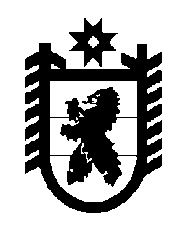 Российская Федерация Республика Карелия    УКАЗГЛАВЫ РЕСПУБЛИКИ КАРЕЛИЯО награждении государственными наградами Республики КарелияЗа заслуги перед республикой и многолетний добросовестный труд наградить ПОЧЕТНОЙ ГРАМОТОЙ РЕСПУБЛИКИ КАРЕЛИЯТИХОНОВА Николая Александровича – Главу Медвежьегорского муниципального района.           Глава Республики  Карелия                                                               А.П. Худилайненг. Петрозаводск14 сентября 2015 года№ 85